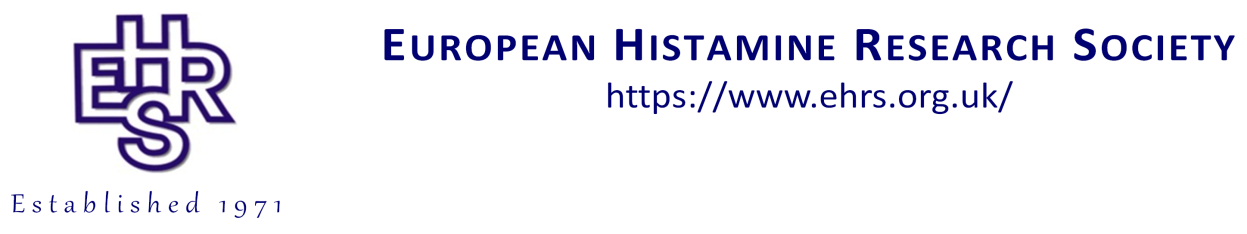 EHRS Membership ApplicationPlease complete in block letters or in type scriptSurname: Forename(s): Title(s): Prof	Dr	Mr	Mrs	Miss	Ms	Other (please specify) Present position: Institution/Organization: Department/Division:Address:Country:Telephone: Email:Address for correspondence (if different from above):Date of birth (DD/MM/YYYY): (if under 30 years, please include photocopy of passport or other official document)Current research interests:Details of up to 5 recent/relevant papers:1.2.3.4.5.____________________________	 ___________________	_____________________________________(City, Country)	(Date, DD/MM/YYYY)	(Signature)Proposer*I, being a member of the EHRS, do, from my personal knowledge, recommend __________________________ (name of the candidate) for membership of the EHRS.Surname: 				Forenames:Address:Email:Date:Signature:Seconder* I, being a member of the EHRS, do, from my personal knowledge, recommend __________________________ (name of the candidate) for membership of the EHRS.Surname: 				Forenames:Address:Email:Date:Signature:Please send the completed application form (preferably by Email) to:Professor Katerina TiligadaDepartment of Pharmacology
Medical School
National and Kapodistrian University of Athens
M. Asias 75
11527 AthensGREECETel: (+30) 2107462575Email: EHRSPresident [at] med.uoa.gr*If you do not know a member of the Society, please contact the President directly at  EHRSPresident [at] med.uoa.gr 